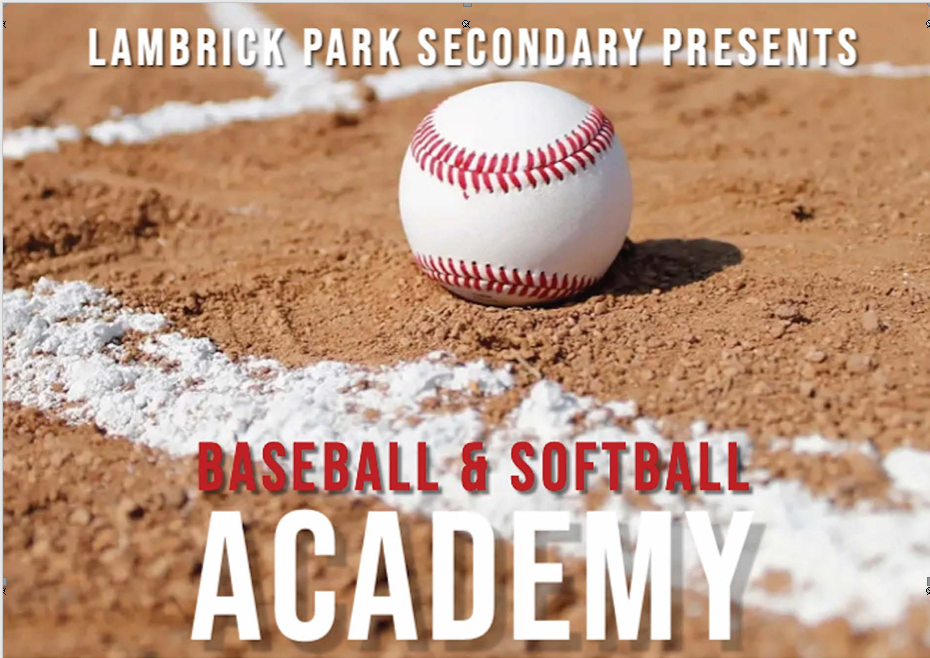 Pro-D DAY CAMP 9:00-12:00 FRIDAY FEBRUARY 17, 2023These sessions will be available for students who are interested in becoming prospective students in our high school academy program and looking to develop their baseball/softball skills. Registered students must be in grades 4 to 8.

Our high school academy staff will be directing and instructing each camp with the support of current academy students. The Pro D camp will meet inside Lambrick Park Secondary School gymnasium and the weather will dictate if we train indoor or outdoor. Please enter gymnasium through the front entrance of the LP Secondary.

Camps can range from indoor batting, fielding, strength and conditioning, to outdoor batting and pitching with analytics, as well as games. Students must arrive with baseball/softball pants, hat, glove, helmet, bat indoor running shoes and outdoor cleats.To Register: go to the Lambrick Park Baseball/Softball Academy website @ https://www.diamondforexcellence.ca/ Hover over the ‘Our Program’ tabClick ‘PRO-D Day Camps’Scroll down to the date you want to register for and click the “sign up here” link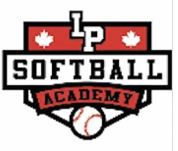 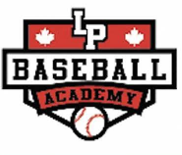 